Памятка по электробезопасности в бытуЭлектричество – наш давний и надёжный друг. Однако мы подчас забываем, что за пренебрежение правилами пользования электроэнергией нередко приходится расплачиваться жизнью.Не прикасайтесь к обвисшим или оборванным проводам; провода с повреждённой изоляцией – источник поражения током.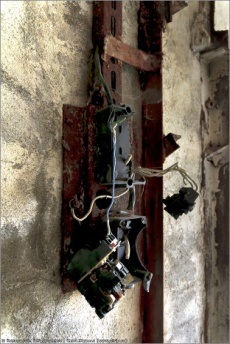 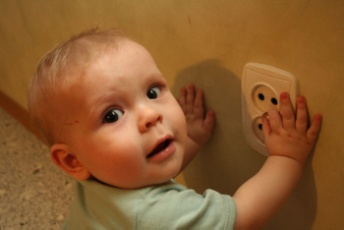 Следите за тем, чтобы дети не играли с розетками, не ковыряли в них ножницами, шпильками, булавками.Не пользуйтесь в ванных комнатах никакими электроприборами и переносными лампами: здесь повышенная влажность, полы токопроводящие, водопроводные и газовые трубы соединены с «землёй». Всё это представляет особую опасность при пользовании электроэнергией.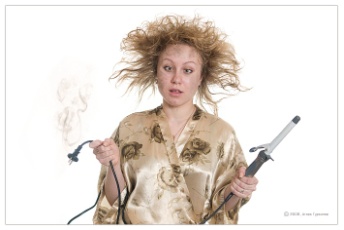 Не подключайте к одной штепсельной розетке одновременно несколько электроприборов. Перегрузка проводов грозит возникновением пожара.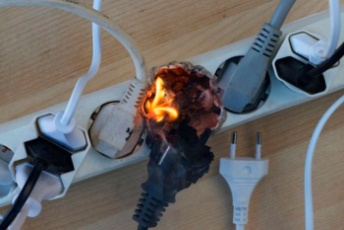 Не вбивайте без разрешения жэка или домоуправления гвозди, костыли для подвески штор, картин, полок в квартирах, где электропроводка скрыта в стенах. Проделывая в стенах отверстия и борозды, вы можете повредить скрытую электропроводку и подвергнуться поражению током.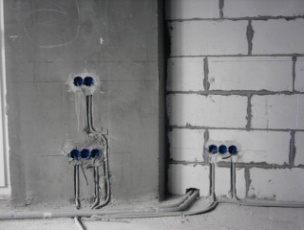 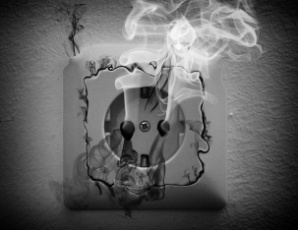 Следите за исправным состоянием электропроводки, выключателей, штепсельных розеток, а также шнуров, при помощи которых электроприборы, телевизоры и радиоприёмники включаются в электросеть.Чтобы избежать повреждений проводов и возникновения коротких замыканий: – не закрашивайте шнуры и провода;– не закладывайте провода и шнуры за газовые и водопроводные трубы, за батареи отопительной системы;– не допускайте соприкосновения электрических проводов с радио- и телеантеннами, ветками деревьев и кровлями строений;– не заклеивайте электропроводку бумагой, обоями;– не закрепляйте провода гвоздями.Повторяем: неосторожно обращаясь с электричеством, вы подвергаете опасности своё жилище и имущество, рискуете собственной жизнью и жизнью окружающих. 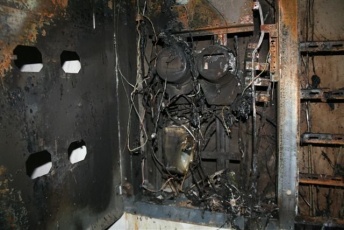 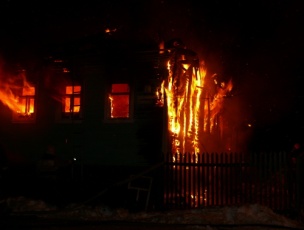 